СОЧИНЕНИЕ     Праздник 9 мая у нас в семе отмечается особо. Прабабушка очень любила 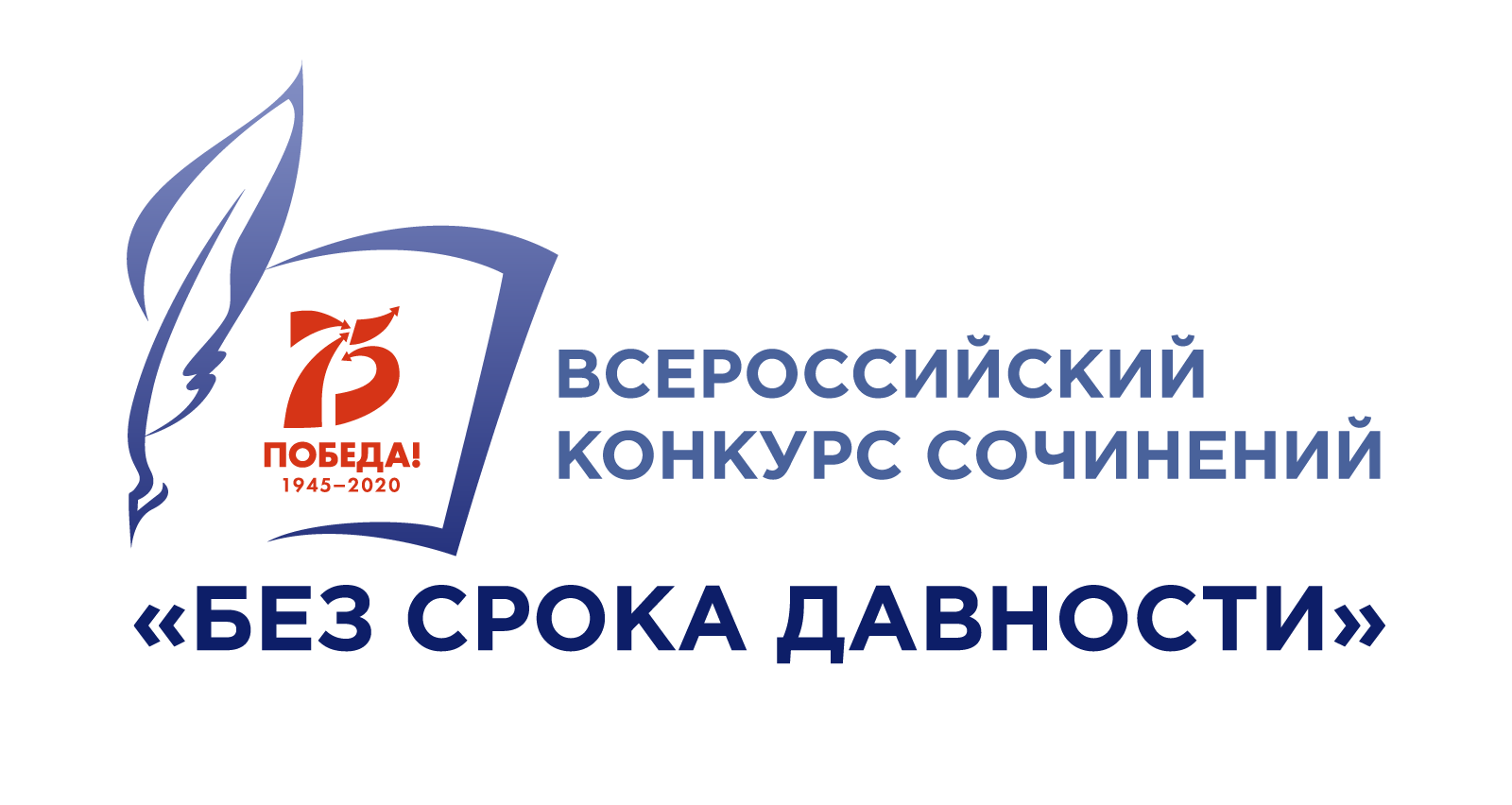 КОНКУРСНАЯ РАБОТАСубъект Российской Федерации:  Республика ДагестанГород (населенный пункт):с.Дучи Полное название образовательной организации:Муниципальное казенное общеобразовательное учреждение«Дучинская средняя общеобразовательная школа №2».Участник конкурса:АйдамировДжабирЦаххаевичКласс, курс обучения участника:  9 Тема сочинения:Мы помним…Жанр сочинения:Очеркэтот день. Когда собирались ее внуки, правнуки, она рассказывала о войне, отом, что пришлось пережить ей и ее семье.     Моя прабабушка Рабият Цахаевна Цунтаева родилась в 1928г. в селении Гаркас Лакского района. Когда началась Великая Отечественная война, ей было 14 лет. Училась в ФЗУ (школа фабрично-заводского ученичества) в Кас-пийске, а три ее сестры воспитывались в детском доме (они рано потеряли родителей).После окончания ФЗУ уехала работать на военный завод в городЛьсьву (Пермский край). По пути эшелон, в котором ехала прабабушка ,попал под бомбежку. Пришлось временно остановиться. Здесь же она былазачислена в санчасть.     Когда в Грязи-Балашово бомбили хлебозавод, прабабушка была ранена осколком в глаз. После этого ее направили на Военный Краснознаменный завод 1-й степени в г. Льсьву. Трудились для фронта, уставали, голодали,  мерзли, но продолжали работать и надеяться на победу. После войны в 1946году прабабушка вернуласьв родной Гаркас, но там никого не нашла : все село было переселено в Ауховский (Новолакский район). Там она устроиласьработать в колхоз. Забрала сестер из детдома. С 1962 по 1985 год работалапредседателем Дучинского сельсовета.   К сожалению, сейчас ее с нами нет, но память о прабабушке хранится в нашей семье. Никогда не забуду запах и вкус хлеба, испеченного ею в тан-дыре. К хлебу она относилась очень бережно и нас учила его ценить, потомучто сама во время войны испытала голод и холод. Мама рассказывала мне,что прабабушка хотела, чобы внуки и правнуки в День Победы всегда прихо-дили на ее могилу, и мы ходим .